Could not think think of any thing else really 
It was my first visit to the practice, the reception staff were very helpful and polite,
and the nurse taking my blood test was extremely helpful, and very apologetic for keeping me waiting,I was only about 3 minuets after my appointment time. Not a problem. Excellent service from all the staff, Thank you. 
No complaints about treatment so no changes required. You do need to sort tje surface water problem in your carpark though. I nearly went legs akimbo on the wet green edging timbers whilst trying to   keep my shoes dryNothingThe one thing that could improve is time for phone appointments. Told it will be 9 , we stay st home to mot miss and then it is 12.30. Better manage expectations and better tell Doctors mobile or landline. Many thanks. You are terrific.Nothing- very good serviceNothingNothing, excellent care as usual, thank you.Nothing I can think of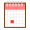 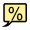 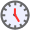 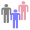 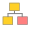 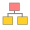 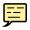 